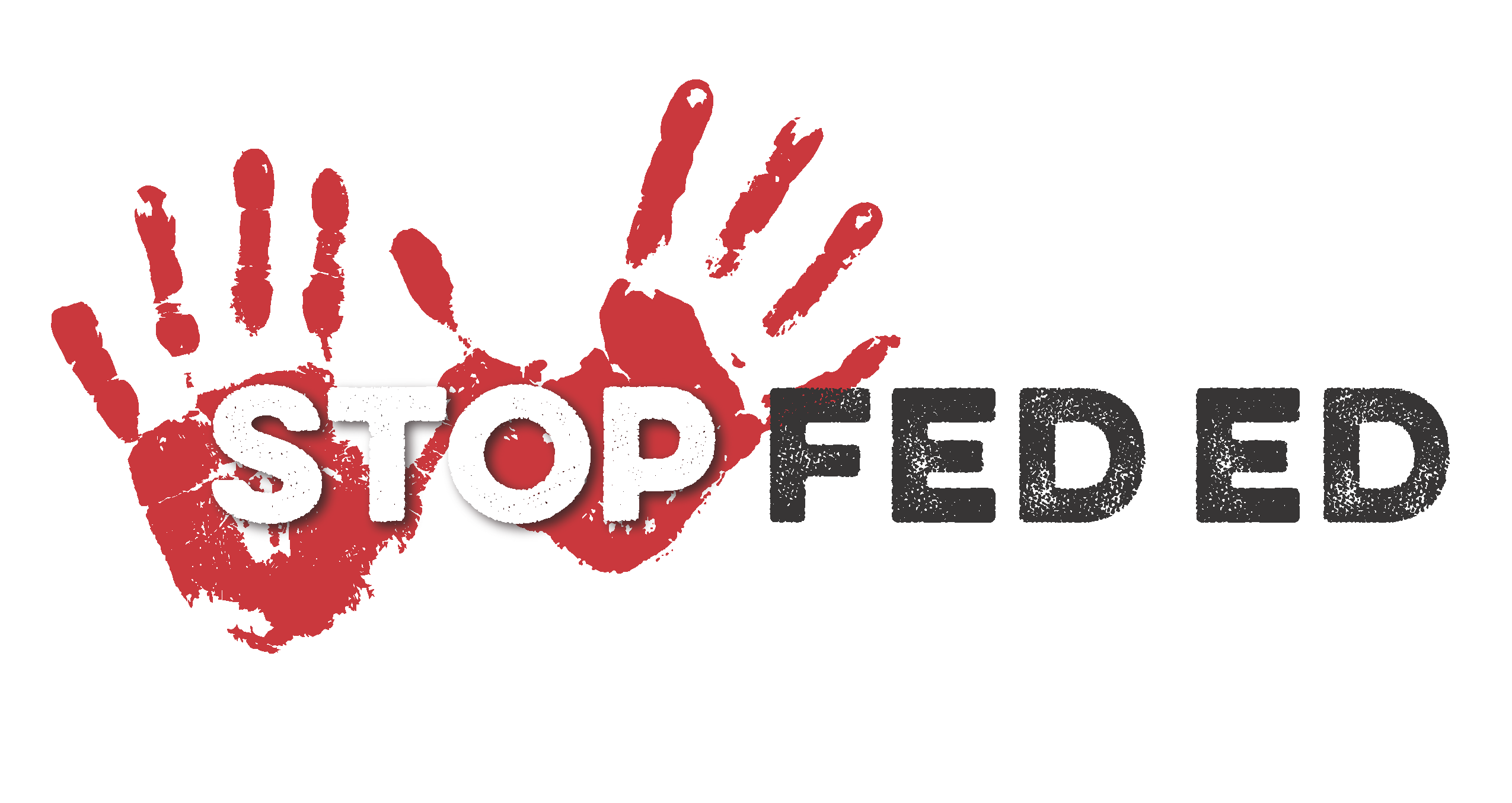 NEWS ADVISORY FOR: WEDNESDAY, JANUARY 27TH 12:30 PMCONTACT: Sheri Few 803-420-1987DES MOINES -- United States Parents Involved in Education announces “Stop Fed Ed”, a campaign to urge presidential and congressional candidates to pledge support for shutting down the federal Department of Education. Speakers: Tamara Scott, Sheri Few, Karen Lameroux. Airport Holiday Inn, 6111 Fleur Drive. 